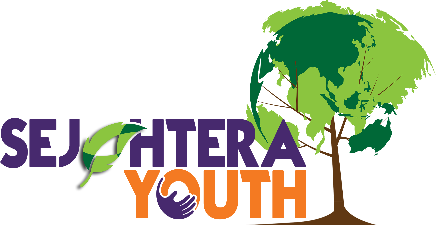 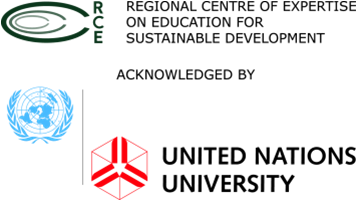 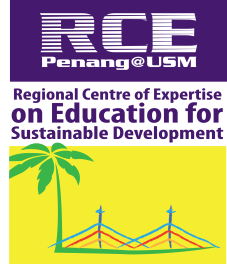 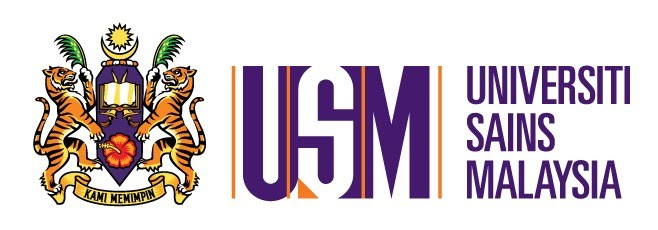 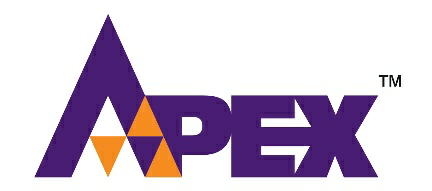 RCE SEJAHTERA YOUTH                  UNIVERSITI SAINS MALAYSIAACADEMIC SESSION 2018 / 2019PROJECT TITLE:KG DEW COMMUNITY MURAL ARTORGANIZER:RCE SEJAHTERA YOUTH USM WITH PARTNERSHIP:REGIONAL CENTRE OF EXPERTISE ON EDUCATION FOR SUSTAINABLE DEVELOPMENT (RCE ESD) PENANG, USMVENUE : KAMPUNG DEW, TAIPING, PERAKDATE:15,22&30th OF SEPTEMBER 20181.0 OVERVIEWThe Mural Art Project is part of a community engagement and is important to improve the image of Kg Dew which are famous known of their fireflies. The mural reflect on local contexts of fireflies are created in cooperation with citizens and RCE Sejahtera Youth committee. Community art especially mural, is a strong and effective tool to educate the community and tourist about fireflies. Through this programme, the volunteers can contribute to sustainable use of public spaces and it helps to improve the local identity, leading to increase in economic performance.OBJECTIVESTo educate, engange and enhance communities about firefly through public wall art.To recognize voluntary activities of young people with a view to acknowledge their personal skillsTo enhance and cultivate civic responsibilities to volunteers and the community.TENTATIVEPlace : Kg. Dew, Taiping, PerakTime : 7.00 am – 7.00 pm4.0 PARTICIPATIONThis programme involve group from  :RCE Sejahtera Youth committee USMStudents from USMRCE members5.0 BUDGET6.0 REFLECTIONPublic murals became popular because they were easy to understand and they belonged to everybody in community. This mural art project also help the community to improve their economic development, with the goal of increasing tourism by making the place more attractive destinations for visitors. It was a way to show the identity of Kampung Dew and visitors can learn about the fireflies by visiting this mural. Through this project, it would indirectly encourage creative talent and also strengthen tourism sectors.7.0 CONCLUSIONThis Mural Art Project was held for the first time by RCE Sejahtera Youth committee and the Kg. Dew community. In order to preserve murals, video footage of mural drawing and creation are effective. We hope the project will be realized as it will be an important effort in promoting Fireflies tourism at Kg. Dew to the community, the public and other target groups.  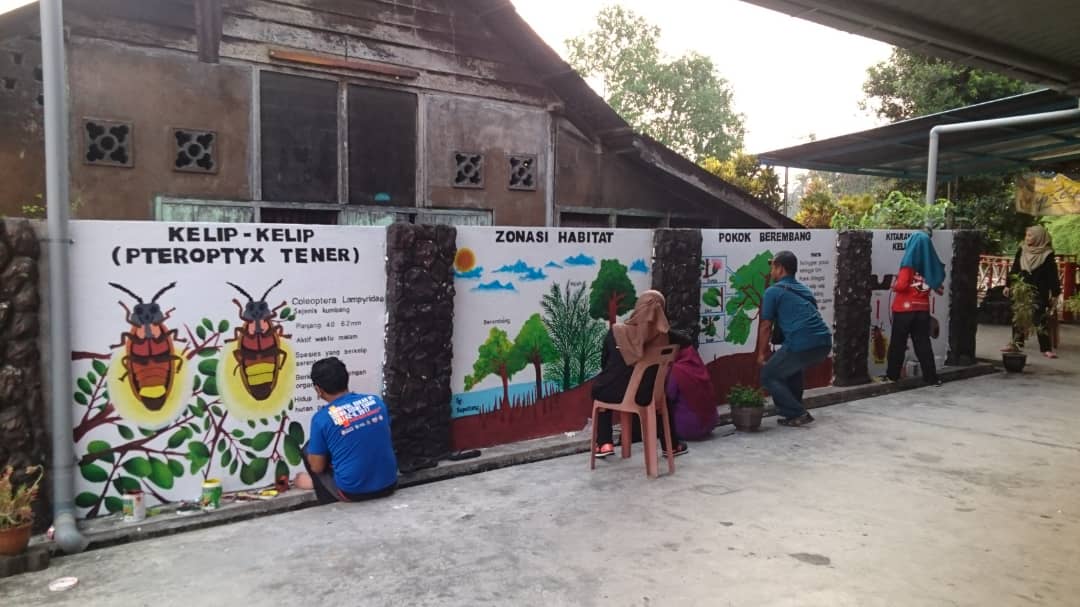 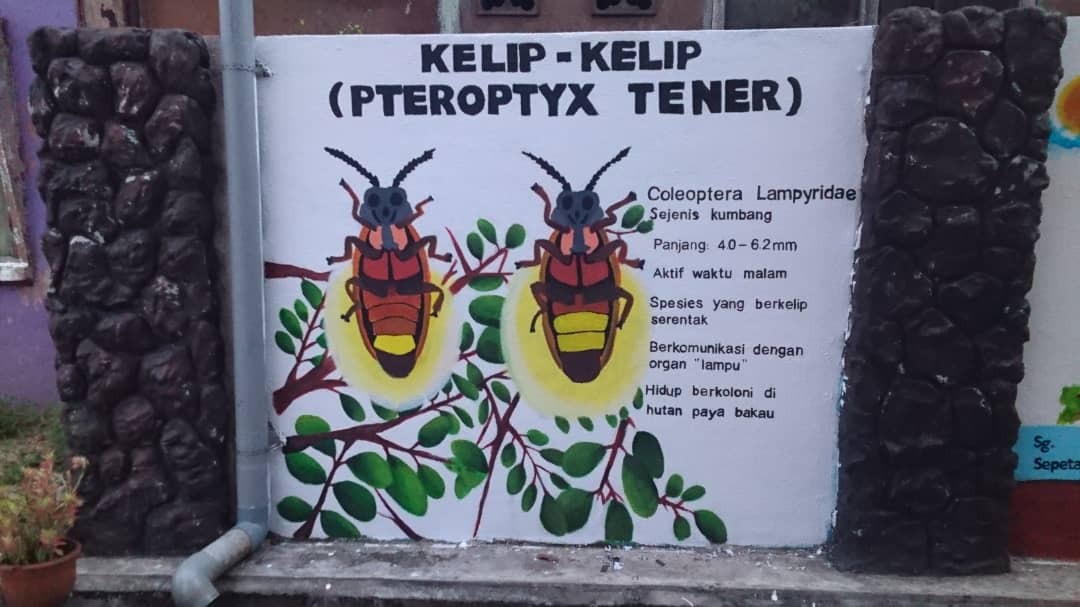 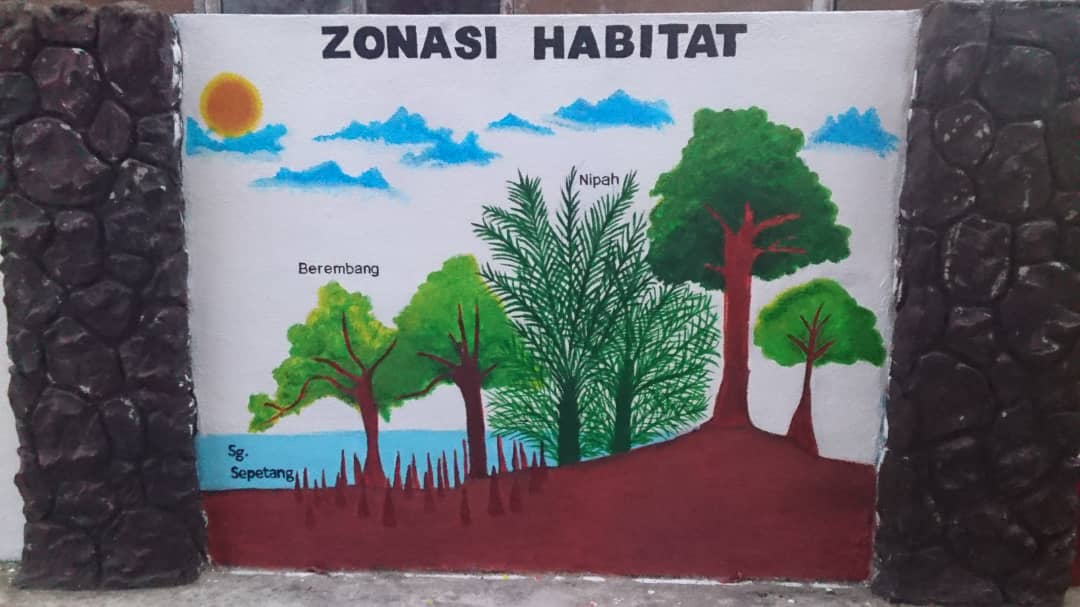 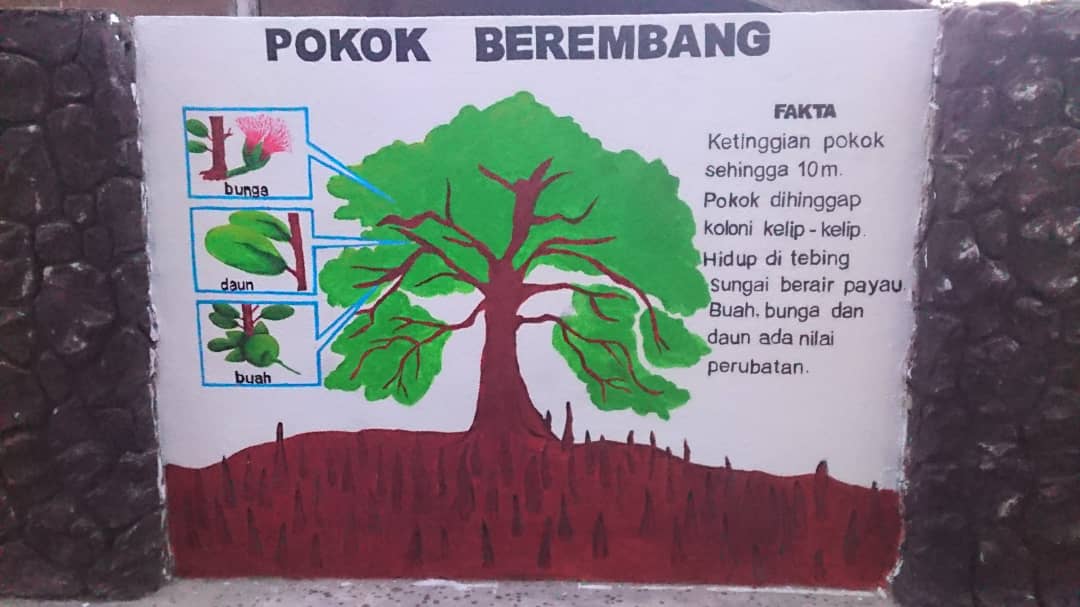 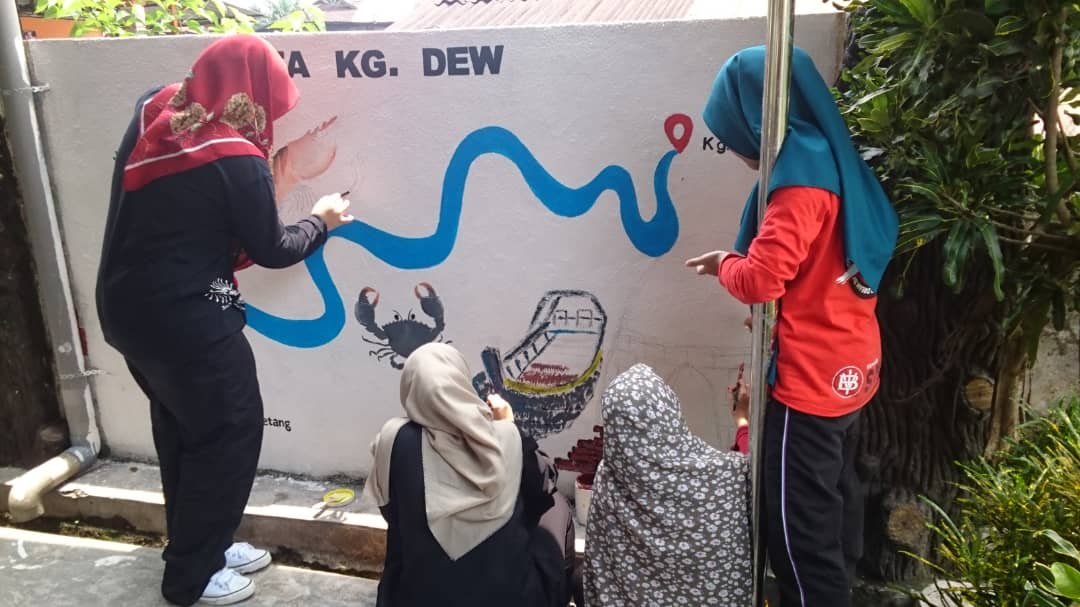 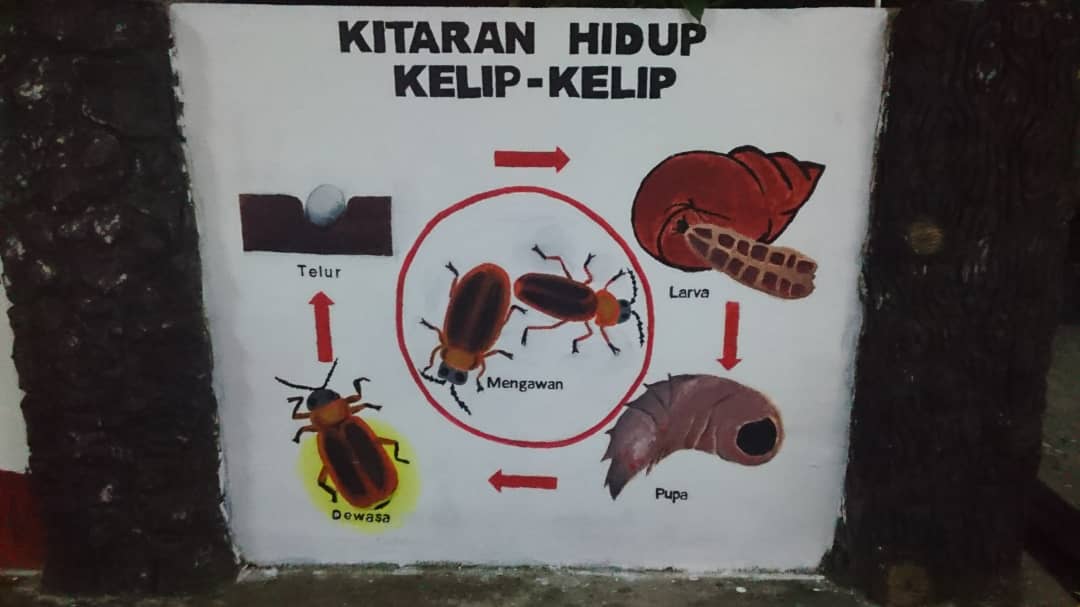 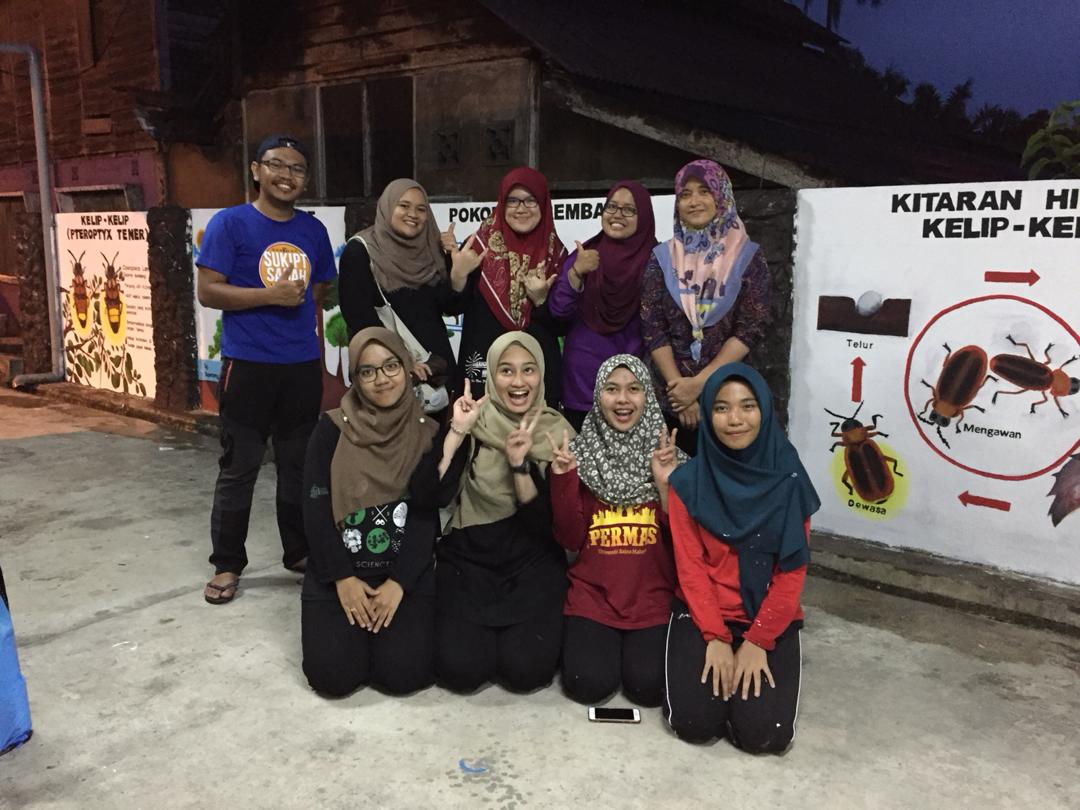 TimeActivities7.00 amDepart from USM9.00 amBriefing to volunteers9.30 amWall painting activity1.30 pmRest2.30 pmWall painting activity7.00 pmEnd INCOME                                            TOTAL
                                                       (RM/UNIT)    EXPENSES           PRICE    NUMBER    TOTAL   
                                (RM)         (UNIT)       (RM)DONATION 
RM 300                                                                  TOTAL INCOME           RM 300 .00TRANSPORTATION  

Van                                80                3             240Toll                                50                1              50MEALSDinner                             5                 10            50            PAINTING EQUIPMENT                           Colour                          23.90              6           143.4 TOTAL EXPENSES                            RM 483.40                                                             